Задание № 29. Цвет. Геометрические фигуры1. Покажи и назови геометрические фигуры.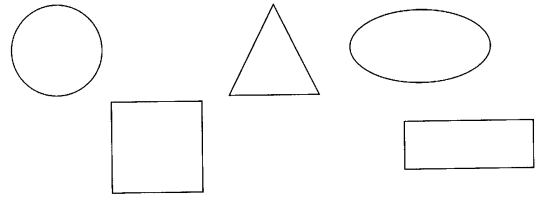 2. Рассмотри картинки, покажи и назови геометрические фигуры, из которых они состоят.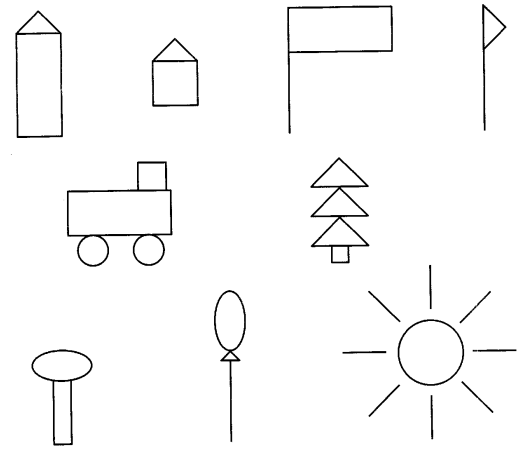 Задание № 30. Звуки «А», «У», «И»1. Упражнения для губ и языка (каждое упражнение выполнить перед зеркалом 5 раз):• широко открыть рот - закрыть;• заборчик - показать зубы, соединив края зубов;• улыбка (зубы не показывать);• сомкнутые губы вытянуть вперед трубочкой;• улыбка - трубочка;• высунуть и убрать язык.2. Символы звуков раскрасить красным карандашом.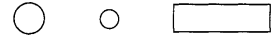 3. Покажи, как мы обозначаем звук «А» («У», «И»). Показывай символ и произноси звук.4. Прочитай по символам: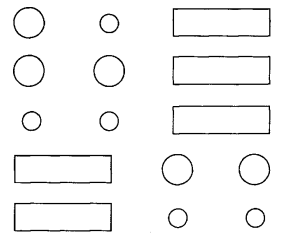 5. Произнеси звуки «А», «У», «И»:• громко и тихо;• долго и коротко;• спой.6. Угадай, с какого звука начинаются имена девочек. Повтори их имена: Уля, Инна, Аня.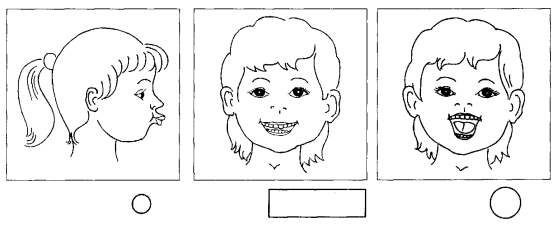 Задание № 31. Овощи - фрукты1. Ответь:- Где растут овощи? (Дай полный ответ.)- Какие овощи ты знаешь?- Где растут фрукты? (Дай полный ответ.)- Какие фрукты ты знаешь?2. Составь предложения по схеме и скажи:- Из чего мама сварила суп? (Мама сварила суп из морковки.)- Из чего мама сварила компот? (Мама сварила компот из груши.)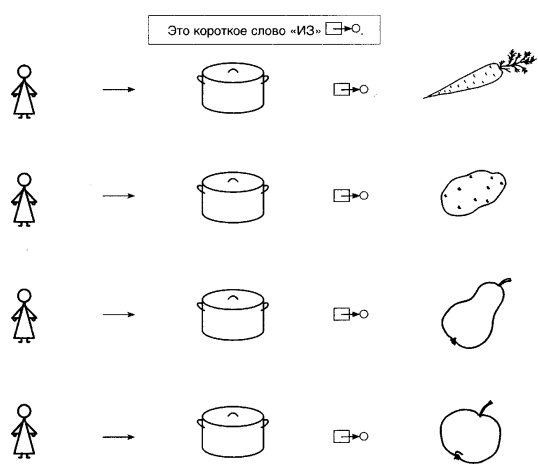 Задание № 32. Овощи - фрукты. Сад и огород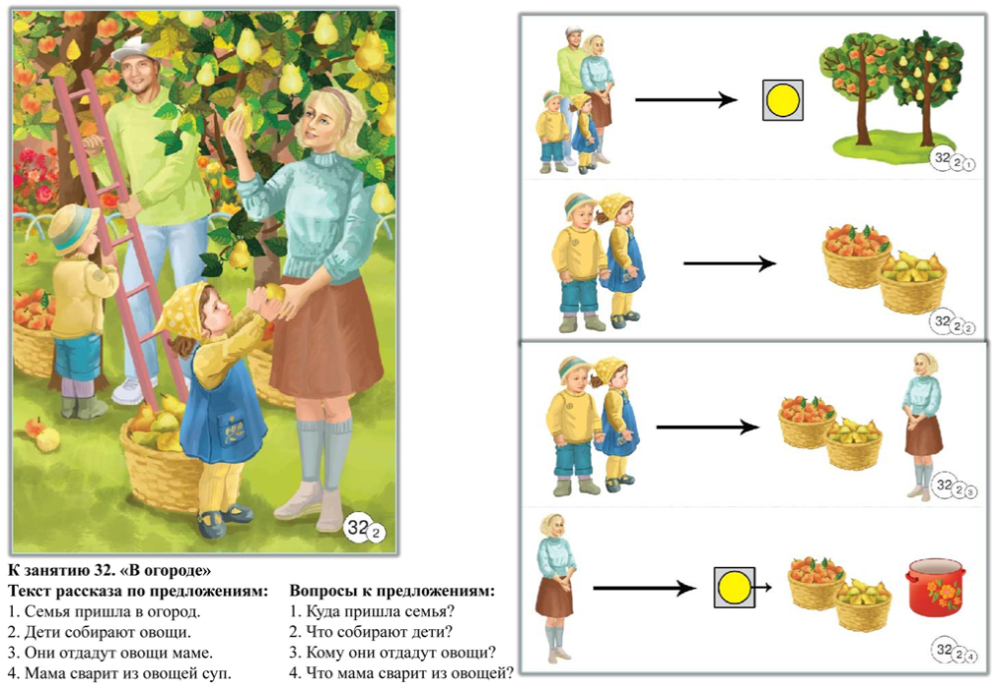 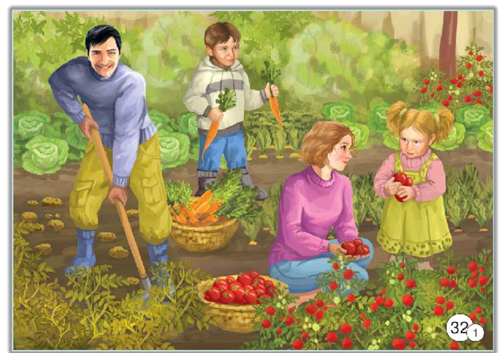 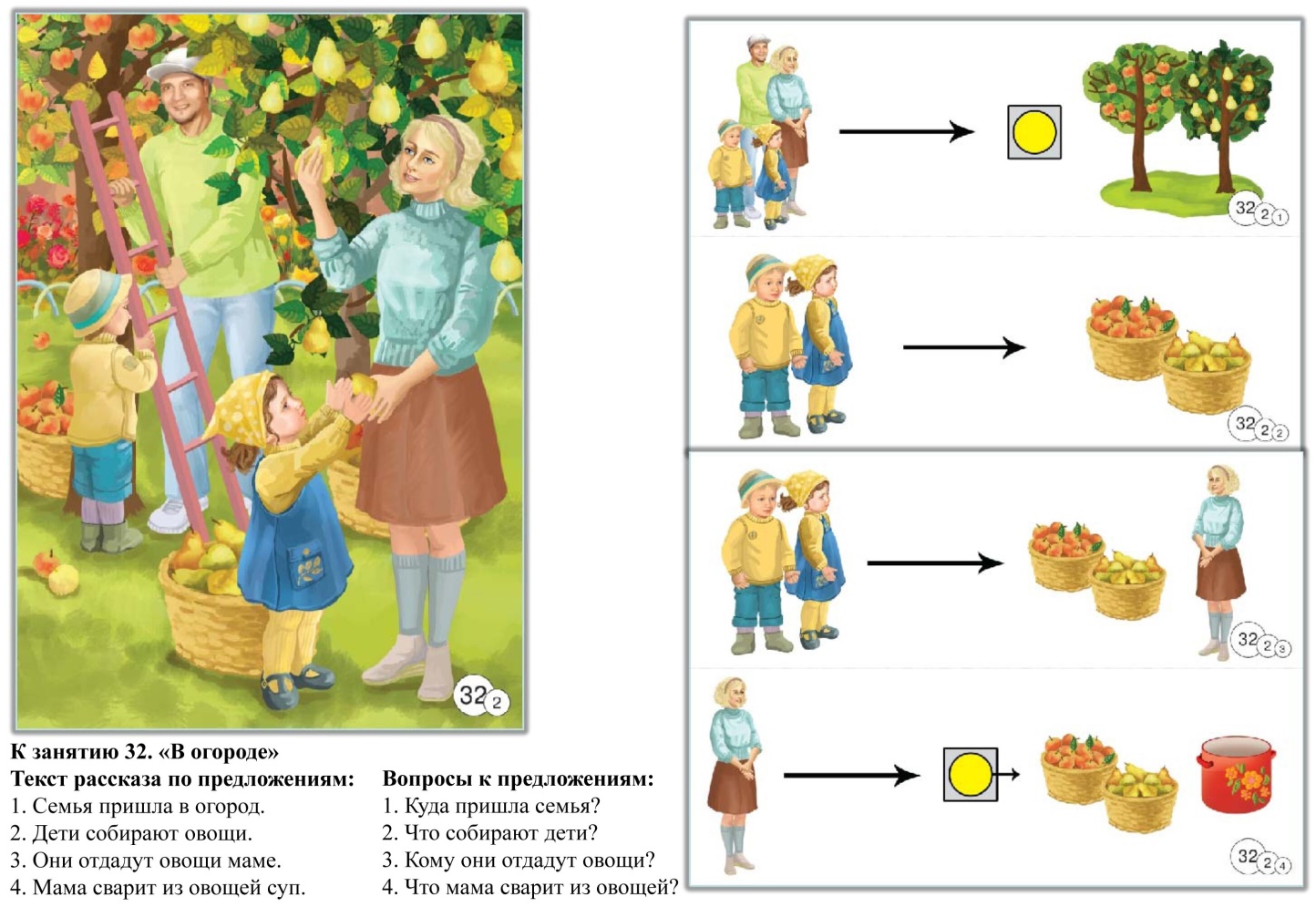 1. Рассмотри картинки и ответь:- Где сад? Что растет в саду?- Где огород? Что растет в огороде?2.Прочитать детям рассказы.а) Дети собрали овощи. Они дали овощи маме. Мама
сварила из овощей суп. (Где такая картинка?)- Где дети собирали овощи? Покажи картинку. б) Дети собрали фрукты.
Они дали фрукты маме.
Мама сварила из фруктов компот.
(Где такая картинка?) - Где дети собирали фрукты? Покажи картинку.3. Перескажи рассказы, используя схемы.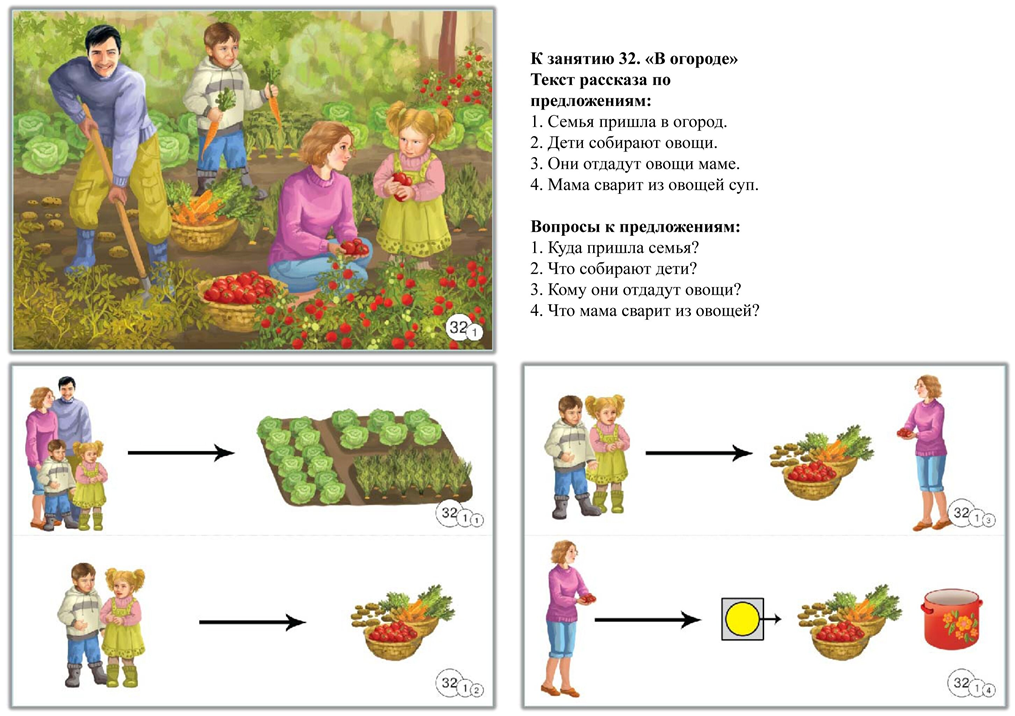 4. Раскрасить овощи и фрукты. - Угадай, что лишнее?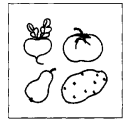 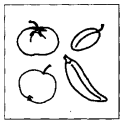 